22/03/2023 17:52BionexoRESULTADO – TOMADA DE PREÇON° 2023103TP35462HEAPAO Instituto de Gestão e Humanização – IGH, entidade de direito privado e sem fins lucrativos,classificado como Organização Social, vem tornar público o resultado da Tomada de Preços, com afinalidade de adquirir bens, insumos e serviços para o HEAPA - Hospital Estadual de Aparecida deGoiânia, com endereço à Av. Diamante, s/n - St. Conde dos Arcos, Aparecida de Goiânia/GO, CEP:74.969-210.Bionexo do Brasil LtdaRelatório emitido em 22/03/2023 17:52CompradorIGH - HUAPA - HOSPITAL DE URGÊNCIA DE APARECIDA DE GOIÂNIA (11.858.570/0004-86)AV. DIAMANTE, ESQUINA C/ A RUA MUCURI, SN - JARDIM CONDE DOS ARCOS - APARECIDA DE GOIÂNIA, GO CEP: 74969-210Relação de Itens (Confirmação)Pedido de Cotação : 275479043COTAÇÃO Nº 35462 - ACESSÓRIO DE EQUIPAMENTOS MEDICO - HEAPA MARÇO/2023Frete PróprioObservações: *PAGAMENTO: Somente a prazo e por meio de depósito em conta PJ do fornecedor. *FRETE: Só serão aceitaspropostas com frete CIF e para entrega no endereço: AV. DIAMANTE, ESQUINA C/ A RUA MUCURI, JARDIM CONDE DOSARCOS, AP DE GOIÂNIA/GO CEP: 74969210, dia e horário especificado. *CERTIDÕES: As Certidões Municipal, Estadual deGoiás, Federal, FGTS e Trabalhista devem estar regulares desde a data da emissão da proposta até a data do pagamento.*REGULAMENTO: O processo de compras obedecerá ao Regulamento de Compras do IGH, prevalecendo este em relação aestes termos em caso de divergência.Tipo de Cotação: Cotação NormalFornecedor : Todos os FornecedoresData de Confirmação : TodasFaturamentoMínimoPrazo deEntregaValidade daPropostaCondições dePagamentoFornecedorFrete ObservaçõesCientifica Médica Hospitalar LtdaGOIÂNIA - GOVanessa Nogueira - (62) 3088-9700vendas3@cientificahospitalar.com.brMais informações3dias após12R$ 200,000019/03/202319/03/202330 ddl30 ddlCIFCIFnullnullconfirmaçãoHIPROMED-MORIAH COMERCIO,IMPORTACAO E SERVICOS LTDABELO HORIZONTE - MG7 dias apósconfirmaçãoR$ 1.000,0000R$ 0,0000DANIEL REIS - 31 2551-5525vendas01@hipromed.com.brMais informaçõesHospcom Equipamentos Hospitalares Ltda -EPPGOIÂNIA - GO30 dias apósconfirmação319/03/202330/60 ddlCIFnullWeverton Luiz Coelho - 6198138-5132allef.moura@hospcom.netMais informaçõesIs Costa Central TelemedicinaRIALMA - GOItalo Seixas Costa - (62) 992002061vendas@hospicenter.com.brMais informações5dias após456R$ 0,0000R$ 100,0000R$ 150,000019/03/202328/04/202331/03/202330 ddl30 ddl30 ddlCIFCIFCIFnullnullnullconfirmaçãoMedlinn Hospitalares Ltda - MeGOIÂNIA - GOADEMILTON DANTAS - 6239454005comercial@medlinn.com.brMais informações10 dias apósconfirmaçãoPablo Ferreira Dos Santos 04079917198GOIÂNIA - GO1dias apósPablo Ferreira Santos - 6238771635pasan@pasanhospitalar.comMais informaçõesconfirmaçãoProgramaçãode EntregaPreçoUnitárioProdutoCódigoFabricanteEmbalagem Fornecedor Comentário JustificativaQuantidade Valor Total Usuário5ESTETOSCOPIOADULTO ->ESTETOSCOPIOCLINICO - UNIDADE34700-ESTETOSCOPIO DUPLO PREMIUM,PREMIUMUNDCientificaMédicaHospitalarLtdanullPrazo depagamento não 16,9200atende aR$10 UnidadeR$169,2000Rosana DeOliveiraMourainstituição;-AUSCULTADOR22/03/202317:48FABRICADO EM AÇOINOXIDAVEL,PERMITEAUSCULTAR SONSDE BAIXA E ALTAFREQUENCIA SEM ANECESSIDADE DEMUDAR O LADO DOAUSCUTADOR,REVESTIMENTO DABORDA ANTI FRIOPARA MAIORCONFORTO DOPACIENTE, HASTESEM AÇOINOXIDAVEL, MOLAEM AÇOINOXIDAVEL, MOLAhttps://bionexo.bionexo.com/jsp/RelatPDC/relat_adjudica.jsp1/4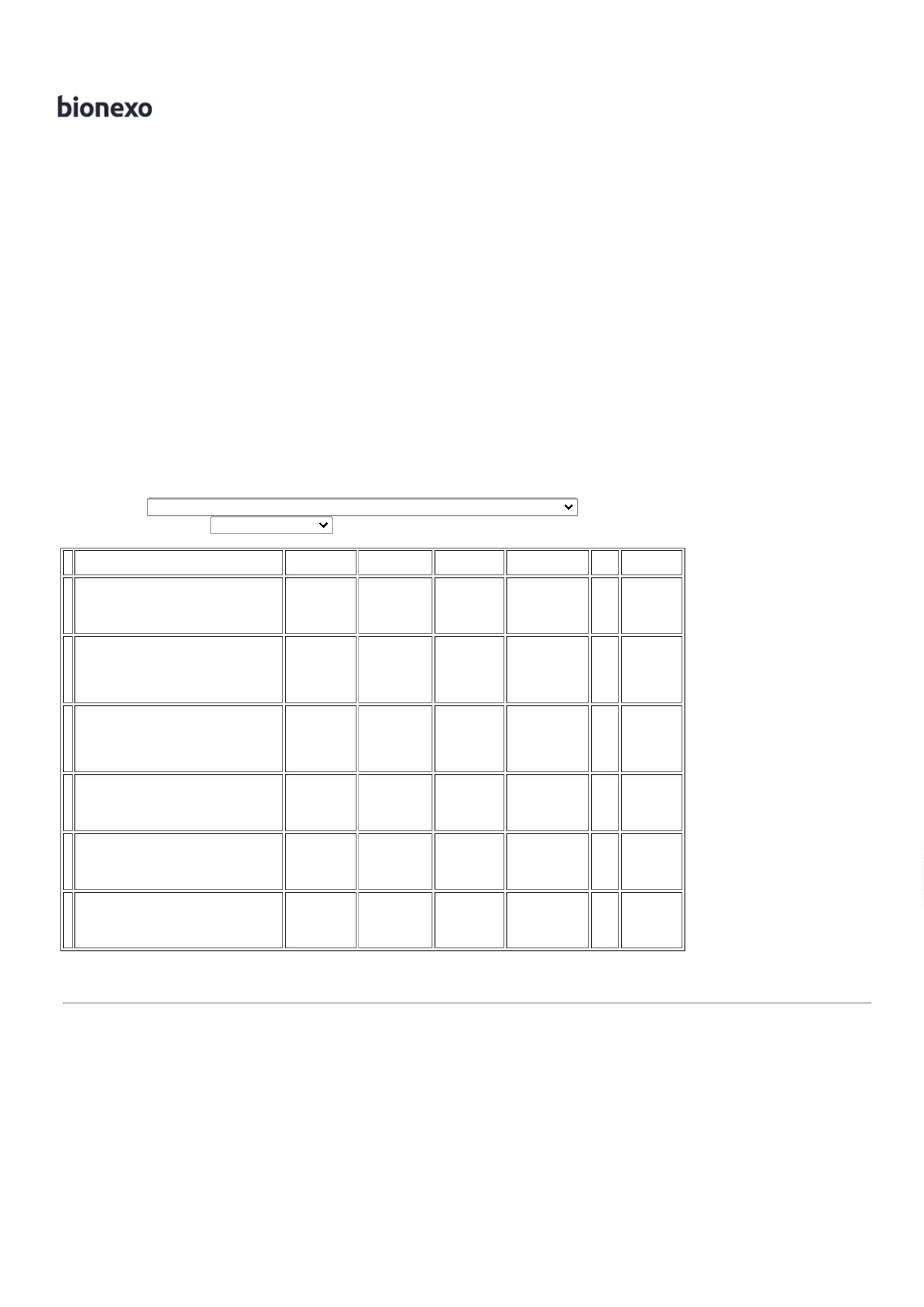 22/03/2023 17:52BionexoDO ANGULOAJUSTAVEL EINTERNA AO TUBODE PVC,ACOMPANHA 05PARES DE OLIVAS E05 CONJUNTOS DEMEMBRANAS COMANEIX DE FIXAÇÃOPARA CAMPÂNULA.MEDIDOR DEPRESSAO ARTERIALDIGITALAUTOMATICOBRACO 22-32CM -->COM INFLAGEM EDESINFLAGEMAUTOMATICA,BRAÇADEIRAADULTO 22-32 CMDIAMETRO; VISORDE CRISTALLIQUIDO. METODO 19767DE OSCILOMÉTRICOASSOCIADO ARosana DeOliveiraMoura;1° Não fatura2° Nãorespondeu e-mail deCientificaAPARELHO DE PRESSAO DIGITAL AUT.DE BRACO (BSP11) - G.TECH - G.TECHMédicaHospitalarLtdaR$141,0000R$282,00009-UNIDADEnull2 Unidade22/03/2023homologação.17:48TECNOLOGIAFUZZYLOGIC;LIMITE DE MEDIÇÃO30 MMHG PARASISTÓLICA A 280MMHG DIASTÓLICA;FONTE DEALIMENTAÇÃOPILHAS TIPO AA --UNIDADETotalParcial:R$451,200012.0Total de Itens da Cotação: 10Total de Itens Impressos: 2Programaçãode EntregaPreçoUnitárioProdutoCódigoFabricanteEmbalagem Fornecedor Comentário JustificativaQuantidade Valor Total UsuárioBRACADEIRA PNIADULTO 25-31CM 2VIAS P/ MONMINDRAYT8COMPATIVEL COM 63508MONITORMULTIPARAMÉTRICOMINDRAY BENEVIEWT8HIPROMED-Rosana DeOliveiraMouraMORIAHCOMERCIO,IMPORTACAOE SERVICOSLTDAPrazo depagamento nãoatende aBRACADEIRA MMPNI 1 VIA PARAMONITOR - MASTER MEDIKALR$60,0000R$600,000012--CXCXnullnull10 Unidadeinstituição;22/03/202317:48HIPROMED-MORIAHCOMERCIO,IMPORTACAOE SERVICOSLTDARosana DeOliveiraMouraCABO PARA SERRADE GIGLE PAR SC - 39281CABO P/ SERRA DE GIGLI (UNIDADE)R$68,3500R$136,7000-2 Unidade-ABC128022/03/202317:48TotalParcial:R$736,700012.0Total de Itens da Cotação: 10Total de Itens Impressos: 2Programaçãode EntregaPreçoUnitárioProdutoCódigoFabricanteEmbalagem Fornecedor Comentário JustificativaQuantidade Valor Total UsuárioCABO SENSOR O2COMP APARELHOANESTESIARosana DeOliveiraMouraHospcomMINDRAY MD WATOO2 SENSOR CABLE WATO EX-20/25/30/35/50/60/55(0622)/65(0621) PLASTICA- MINDRAY - MINDRAYRespondeuincorretamenteo item cotado;EquipamentosHospitalaresLtda - EPPR$R$3EX-30 COMPATIVEL 44241COM APARELHO DEANESTESIAMINDRAY, MODELOWATO EX-30-null4 Unidade4.446,790017.787,160022/03/202317:48TotalParcial:R$4.017.787,1600Total de Itens da Cotação: 10Total de Itens Impressos: 1Programaçãode EntregaPreçoUnitárioProdutoCódigoFabricanteEmbalagem Fornecedor Comentário JustificativaQuantidade Valor Total Usuário7LAMINA P/LARINGOSCOPIOCURVA N 2 ESTERIL5746-Lamina para LaringoscopioConvencional-Conforme solicitado -WeldoncaixaIs CostaCentralTelemedicinanull-R$72,00002 UnidadeR$144,0000Rosana DeOliveiraMoura-> EMBALADAINDIVIDUALMENTEEM AÇO22/03/202317:48INOXIDÁVEL QUEPERMITA AESTERILIZAÇÃO EMAUTOCLAVE; -ACABAMENTOFOSCO PARAhttps://bionexo.bionexo.com/jsp/RelatPDC/relat_adjudica.jsp2/4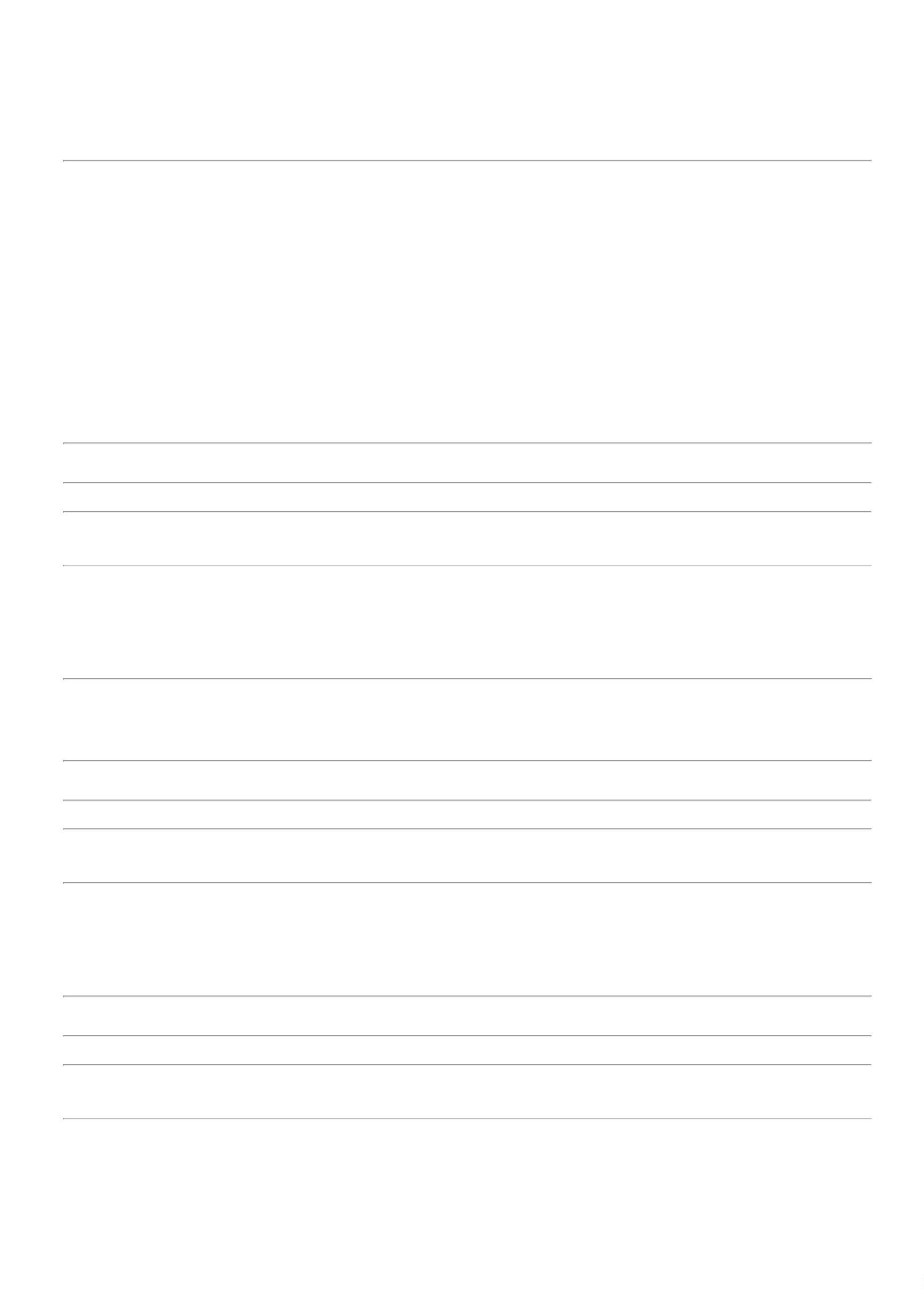 22/03/2023 17:52BionexoIMPEDIR AREFLEXÃO DA LUZ; -PROVIDA DELÂMPADA COMUMDE ALTALUMINOSIDADE ESUBSTITUIVEL; -COMPATÍVEL COMCABO DELARINGOSCÓPIOUTILIZADO NAUNIDADE .TotalParcial:R$144,00002.0Total de Itens da Cotação: 10Total de Itens Impressos: 1Programaçãode EntregaPreçoUnitárioProdutoCódigoFabricanteEmbalagem Fornecedor Comentário JustificativaQuantidade Valor Total UsuárioLIGADURA CLIPEXTRA 300.C/6CLIPS DE TITANIO ->LIGADURA CLIPEXTRA LT 300. COM8 E/OU 201CARTUCHOS. COM 6PEQUENOS CLIPS DETITANIO. COMRosana DeOliveiraMoura;5° e 4° NãoVISOR. USADO PARAMedlinnCARTUCHO HospitalaresLtda - MeLIGA CLIP LT300 MEDIUM LARGECARTUCHO/6UND, BHIOSUPPLYfaturam Osdemais cotaram 99,0000incorretamente.R$R$8MICROCIRURGIA E 38941REIMPLANTES.COMPATIVEL COMEQUIPAMENTO.EMBALADO EMPAPEL GRAU-null50 Unidade4.950,000022/03/202317:48CIRURGICO E COMREG. NO MS.(UNIDADE DECARTUCHO -UNIDADETotalParcial:R$50.04.950,0000Total de Itens da Cotação: 10Total de Itens Impressos: 1Programaçãode EntregaPreçoUnitárioProdutoCódigoFabricanteEmbalagem Fornecedor Comentário JustificativaQuantidade Valor Total UsuárioELETRODO PARACANETA DE BISTURIELETRONICOCOMPATIVEL COMDELTRONIX -ELETRODO PARACANETA DE BISTURIELETRONICO MARCACOMPATIVEL COM:DELTRONIX,MODELO: B -3600SM , ELETRODOELETROCIRURGICOREUTILIZAVELCONFECCIONADOCOM ISOLAMENTOTERMOELETRICOAUTOCLAVAVEL,TIPO FACA RETA,CORPO EM INOXRosana DeOliveiraMouraELETRODO TIPO FACA RETA 75MM -SIMILAR & COMPATIVEL - SIMILAR &COMPATIVELPablo FerreiraDos Santos04079917198Respondeuincorretamenteo item cotado;R$28,3500R$283,5000451810-UNnull10 Unidade22/03/202317:48302, DIAMETRO2,38MMCOMPRIMENTOTOTAL 75MM.FRASCO DEPOLICARBONATOP/ASPIRACAOC/BOIA SEGURANCA3LT -> FRASCO DEPOLICARBONATOP/ASPIRACAOC/BOIA SEGURANCARosana DeOliveiraMoura3LT FRASCO PARAASPIRACAO EMFRASCO DE 3,25 LITROS EMPOLICARBONATO COM TAMPA. -NEVONI - NEVONIPablo FerreiraDos Santos04079917198Respondeuincorretamenteo item cotado;R$269,5800R$638946-UNnull10 UnidadePOLICARBONATO EBOIA DESEGURANCA. TAMPADE PVC RIGIDO C\ 2VIAS. CAPACIDADEDE 3 LITROS.2.695,800022/03/202317:48DIAMETRO DA BOCA9CM.AUTOCLAVAVEL.REG. MS - UNIDADE10UMIDIFICADOROXIGENIO 250ML ->16532-UMIDIFICADOR DE OXIGENIO FRASCODE 250ML - DOMAX - DOMAX01Pablo FerreiraDos Santos04079917198null;1° e 3° Nãoresponderam e- 16,8500mail deR$10 UnidadeR$168,5000Rosana DeOliveiraMoura-UTILIZADO EMFLUXOMETROS DEOXIGENIO; - TAMPAINTEGRADA Ehomologação2° Não fatura4° e 5° Não22/03/202317:48EQUIPARADA COMatingemhttps://bionexo.bionexo.com/jsp/RelatPDC/relat_adjudica.jsp3/4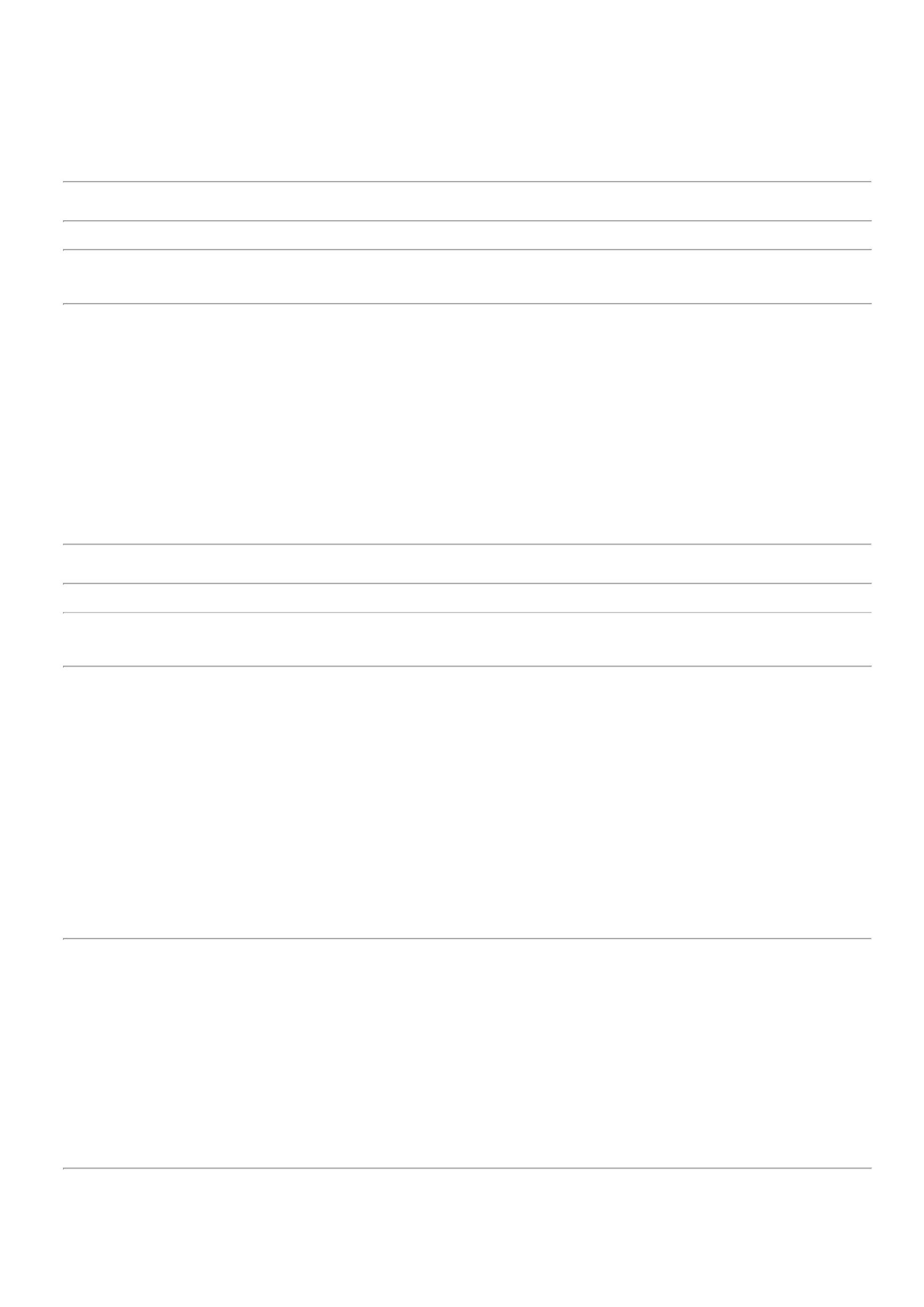 22/03/2023 17:52BionexoTUBO E DIFUSORPARA GARANTIRBORBULHAMENTOCONTROLADO NASFAIXAS DE VAZAODE 1 A 15 L/MIN. -COPO COMfaturamentomínimo.INDICACAO DENIVEIS MAXIMO EMINIMO. - TODOCONJUNTOESTERILIZAVEL. -COPO DIFUSOR ETUBO EMPOLIPROPILENO. -TAMPA EM NYLON.TotalParcial:R$30.03.147,8000Total de Itens da Cotação: 10Total de Itens Impressos: 3TotalGeral:R$110.027.216,8600Clique aqui para geração de relatório completo com quebra de páginahttps://bionexo.bionexo.com/jsp/RelatPDC/relat_adjudica.jsp4/4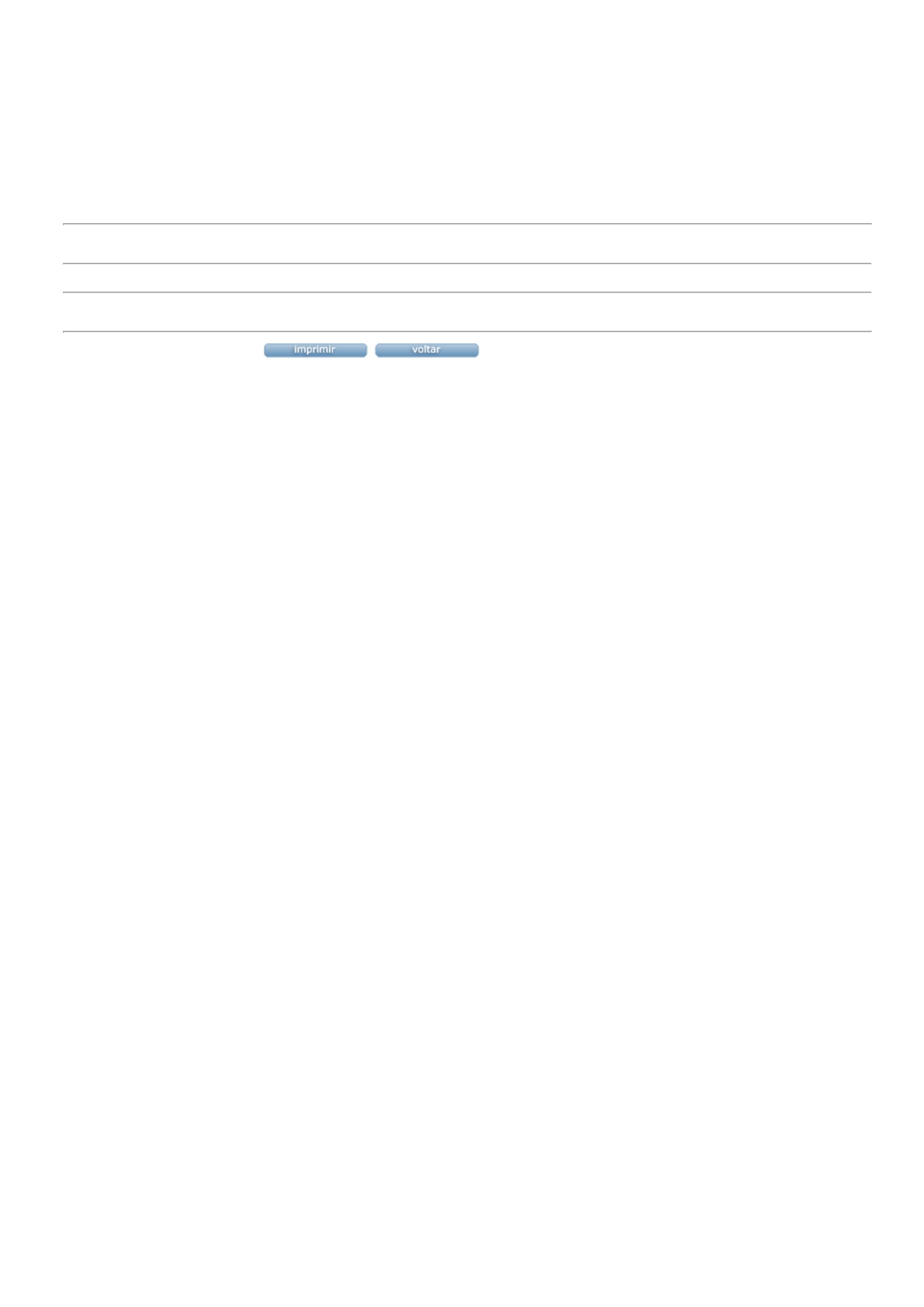 